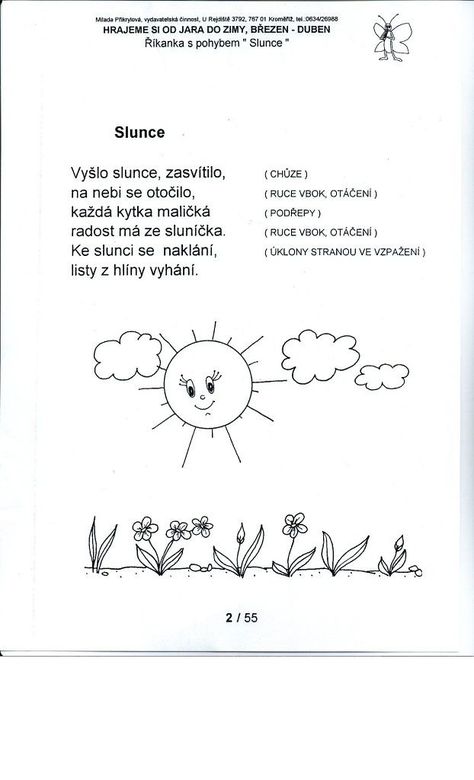 Naučte se básničku